Проектное решениеВ сельской местности ограниченное количество досуговых мероприятий. Согласно опросу жителей села люди больше всего ожидают открытия кинотеатра. Вместе с этим школьная территория является центром притяжения детей и молодежи. Асфальтированные площадки, ровное покрытие, футбольная и спортивная площадки дают возможность развивать досуг на территории. Сейчас на веранде школы банальное покрытие из досок, которое требует замены. Нам бы хотелось создать креативную среду для отдыха и досуга.         Цель проекта: Благоустройство прилегающей территории к зданию школыЗадачи: -  замена посадочных мест на веранде школы;- создание комфортной среды для отдыха и досуга обучающихся и жителей села Глебовское.	Мы предлагаем создать многоуровневую трибуну, для удобного размещения желающих. В учебное время (весна, осень) ее возможно использовать для проведения учебных занятий на свежем воздухе. Во время свободное от уроков время возможно использование данной площадки как кинотеатр. Для правильного понимания траектории работы над проектом нами был создан план основных мероприятий. Выделены этапы.Таблица 1. План работы над проектомОсобое внимание стоит уделить опросу, который проводился среди населения села Глебовское в ноябре 2022 года. В нем приняло 76 человек. Один из вопросов, который задавался был «Какой объект по вашему мнению необходим для организации досуга жителей села?»Диаграмма 1. Какой объект по вашему мнению необходим для организации досуга жителей села?В результате реализации проекта мы ожидаем не только благоустройство территории, но и создание функциональной зоны, которая позволит привлекать различный возраст населения к досугу на территории школы. А приобретение проектора и ноутбука позволит не только независимо от школьного оборудования транслировать фильмы и возможно спортивные трансляции, а также привлечь внебюджетные средства для школы, а также для поддержания площадки в надлежащем порядке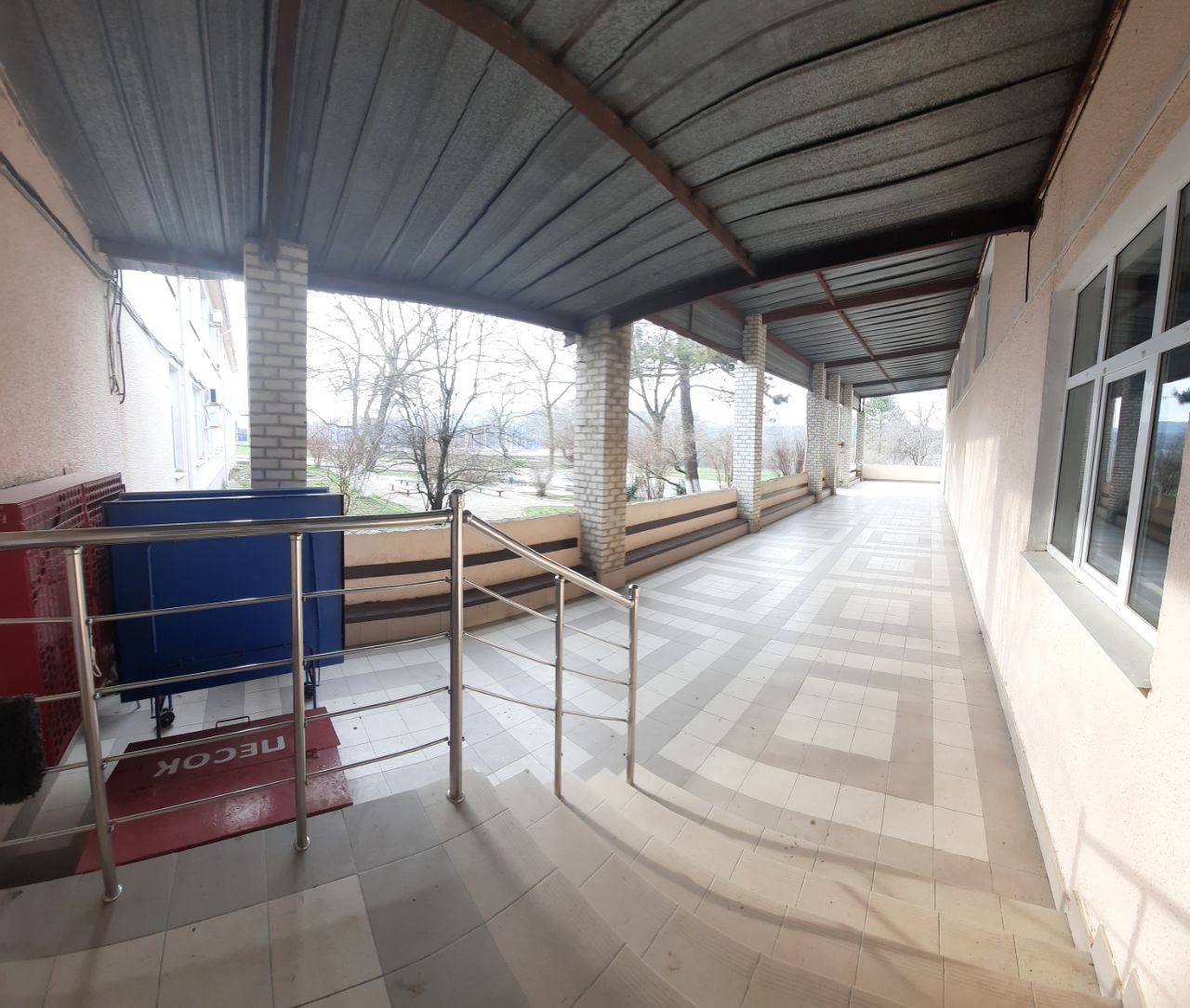 Рисунок 2. Площадка сейчас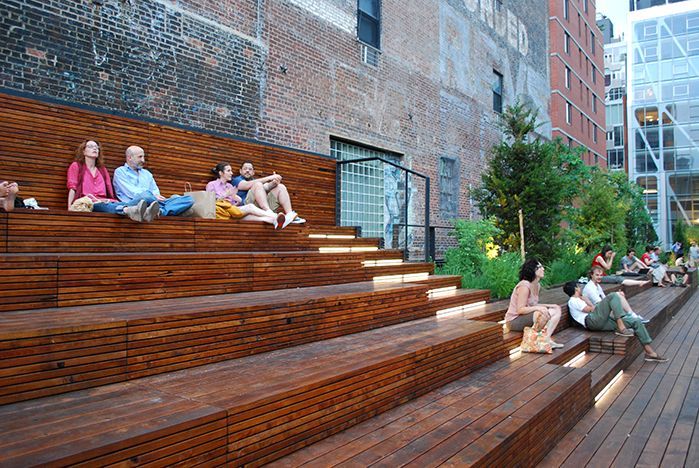 Рисунок 3. Площадка после проведения работДля реализации проекта проведен предварительный расчет стоимости проекта, однако он может меняться в зависимости от цен на материалы и форс-мажорные обстоятельства. Таблица 2. Предварительная стоимость проекта	По нашему мнению, данная зона даст не только дополнительное место для досуга населению, но также позволит разгрузить учебные кабинеты в теплое время года.ЭТАПМероприятиеСроки исполненияПОДГОТОВИТЕЛЬНЫЙСбор инициативной группыСентябрьПОДГОТОВИТЕЛЬНЫЙФормирование идеи проектасентябрь-октябрьПОДГОТОВИТЕЛЬНЫЙОпрос граждан, направленный на понимание важности проектаНоябрьОСНОВНОЙРасчет необходимых затратДекабрьОСНОВНОЙНаписание проектадекабрь-январьОСНОВНОЙПубличная защита проектаянварьОСНОВНОЙУчастие в конкурсеянварь-февральОСНОВНОЙКорректировка сметного расчетафевральОСНОВНОЙРеализация проектамарт-августАНАЛИТИЧЕСКИЙПробный запуск кинопоказаиюньАНАЛИТИЧЕСКИЙВыделение проблем проектаиюньАНАЛИТИЧЕСКИЙОпределение перспективы работы над проектом в дальнейшемиюль№п/пВиды затратЕд. измеренияПолная стоимость (тыс. руб.)1Выполнение работ (указать)1.1.Демонтаж старого оборудования151.2.Работа по установке нового оборудования252Приобретение материалов (указать)2.1.Доска лиственница обрезная 50х15х6000229 шт165,4822.2.Саморез 301000 шт22.3.Расходные материалы53Приобретение оборудования (указать)3.1.Проектор1 шт263.2.Ноутбук1 шт584Прочие расходы (указать)ИТОГОИТОГОИТОГО296,482